Úkoly a doporučené činnosti pro předškoláky ze třídy SovičekPadá sníh, padá sníh, pojedeme na saníchNa saních to pěkně jede, tohle každý nedovedeZima je, zima je, každý se raduje.Padá sníh, padá sníh, pojedeme na saníchSáně z kopce rychle jedou, nahoru to nedovedouNechtějí se ani hnout, musíme je vytáhnout. Před grafomotorickými činnostmi si rozcvičíme prsty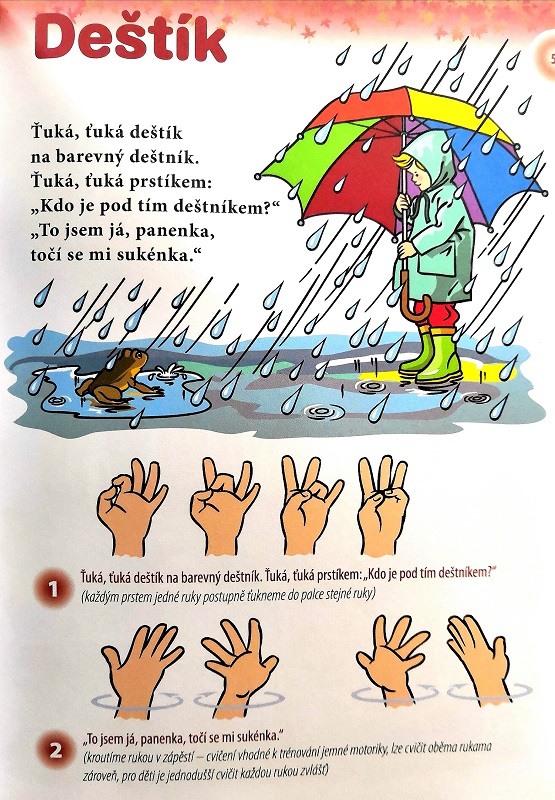 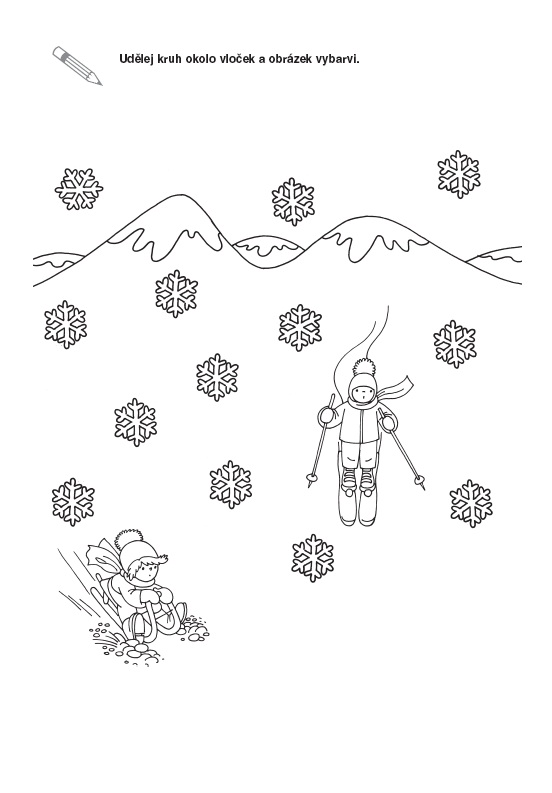 *Cvičení předcházející psaní: nyní horní a dolní oblouk, dbáme na správné sezení a úchop tužky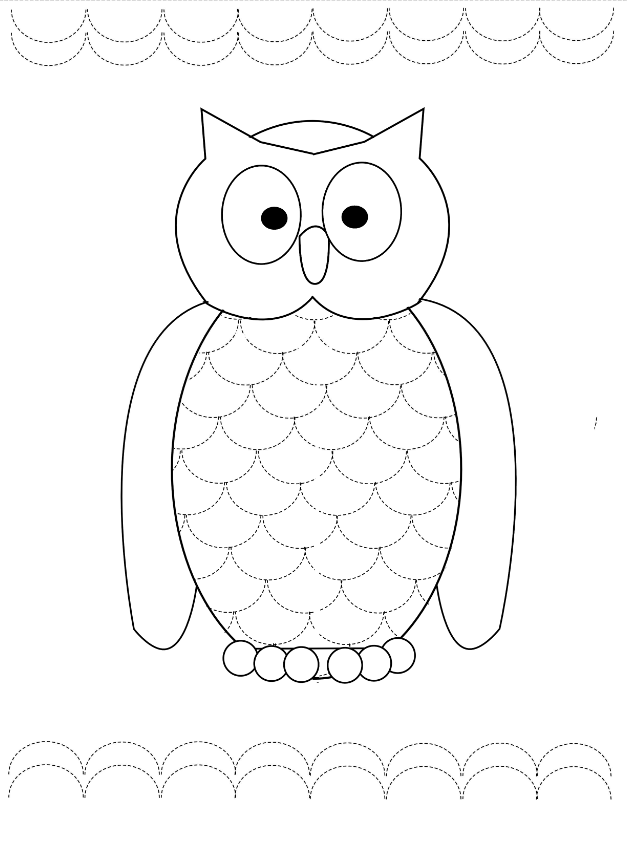 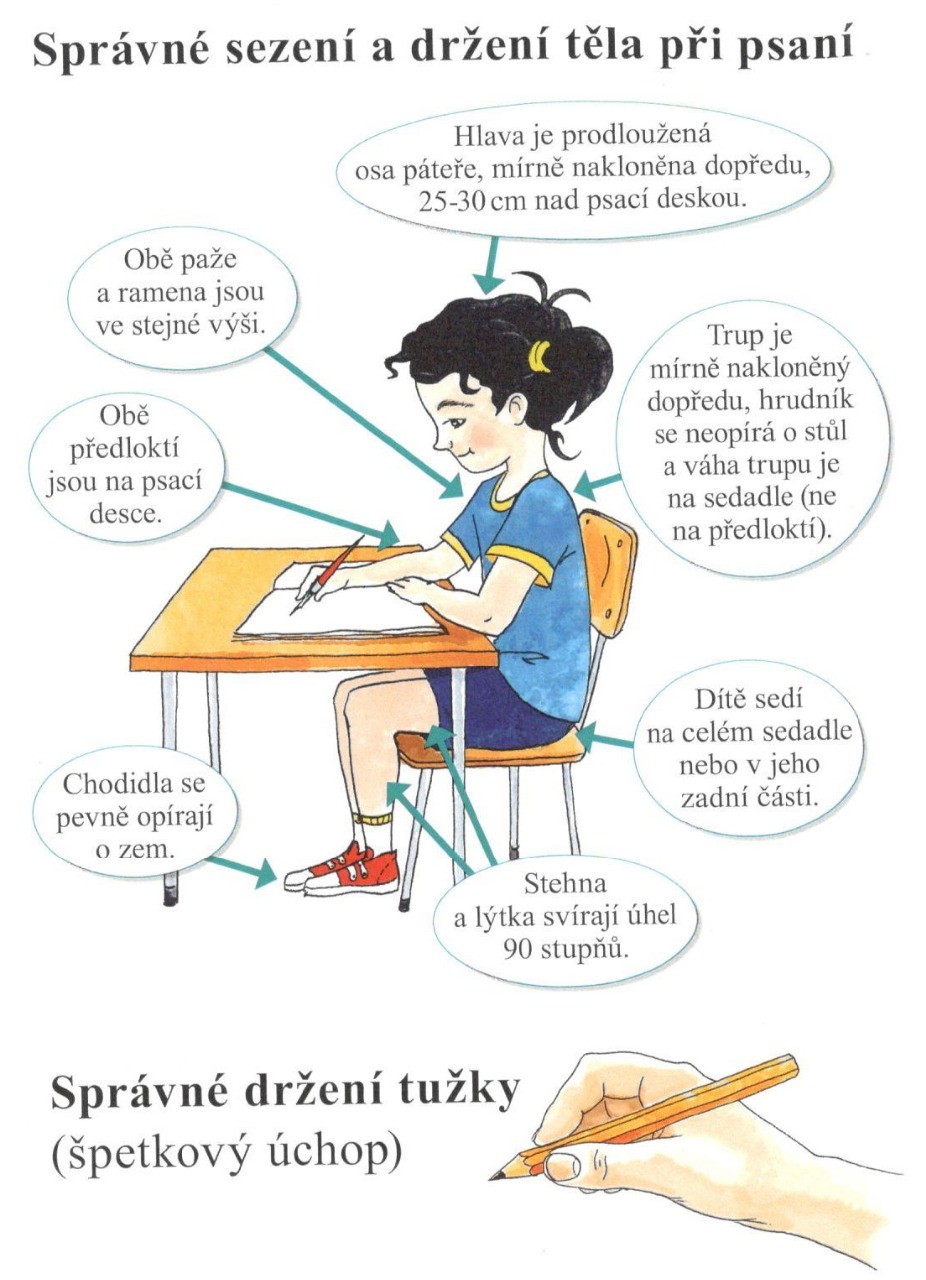 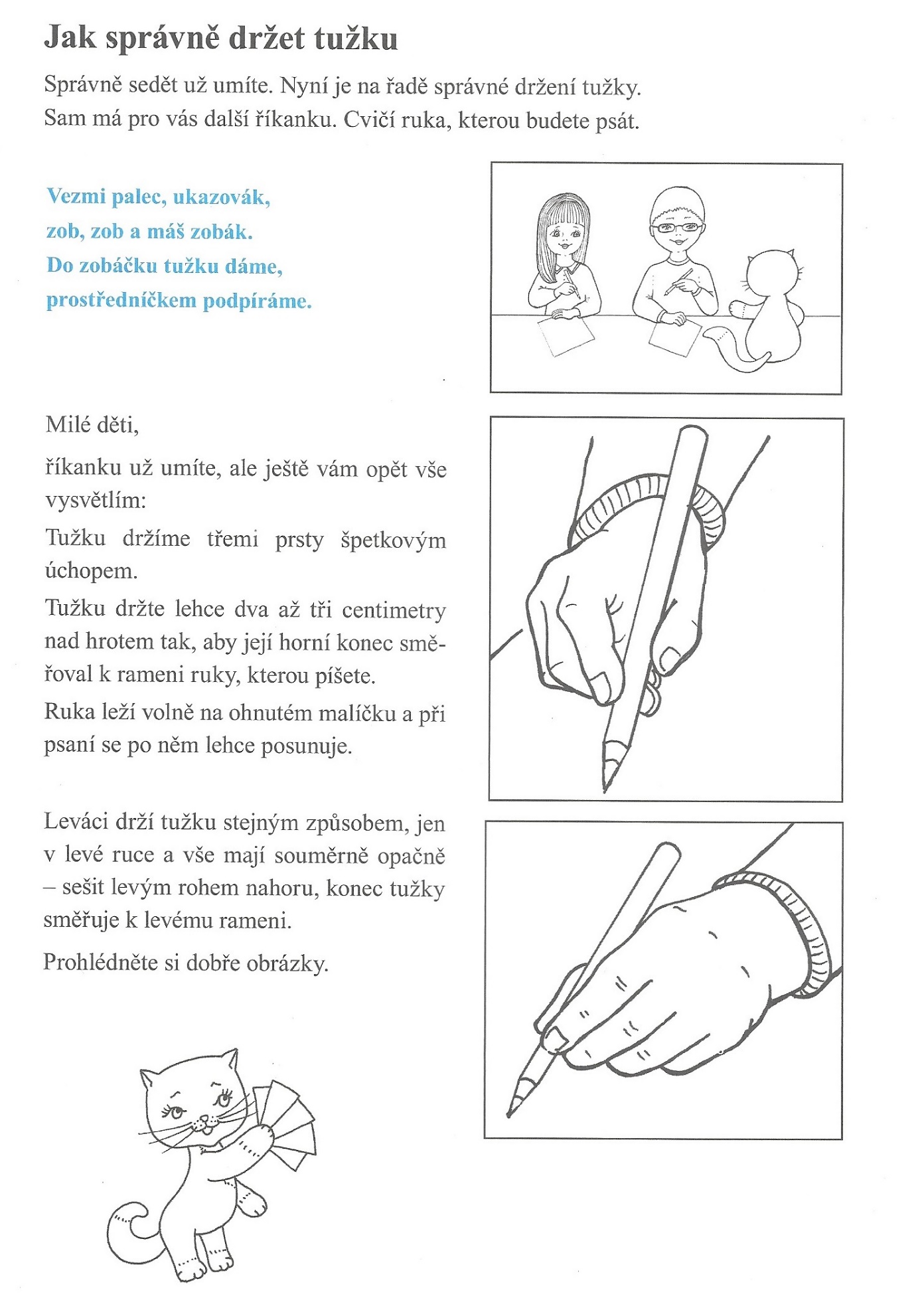 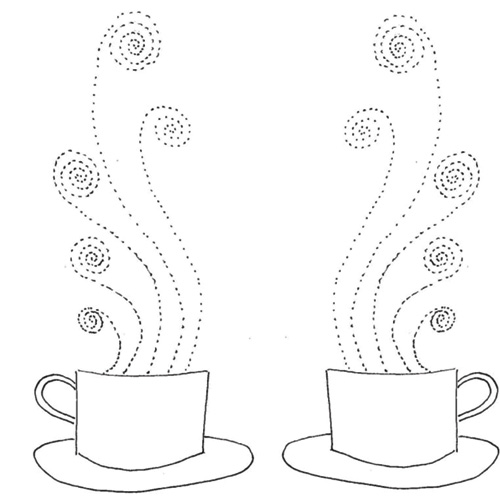 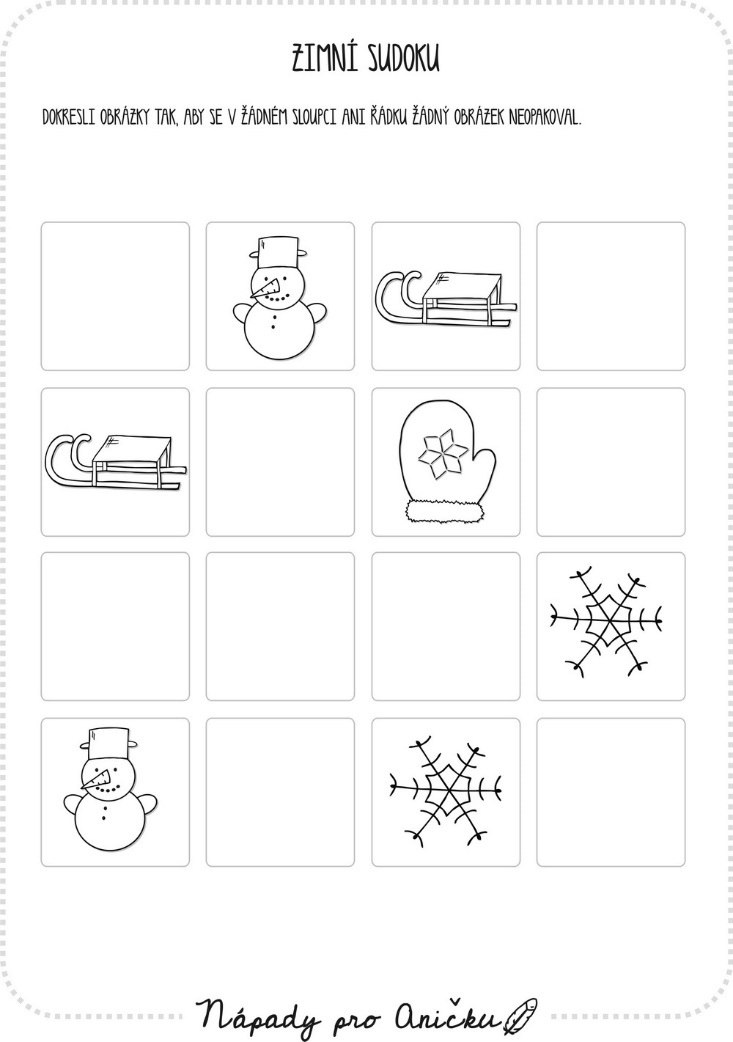 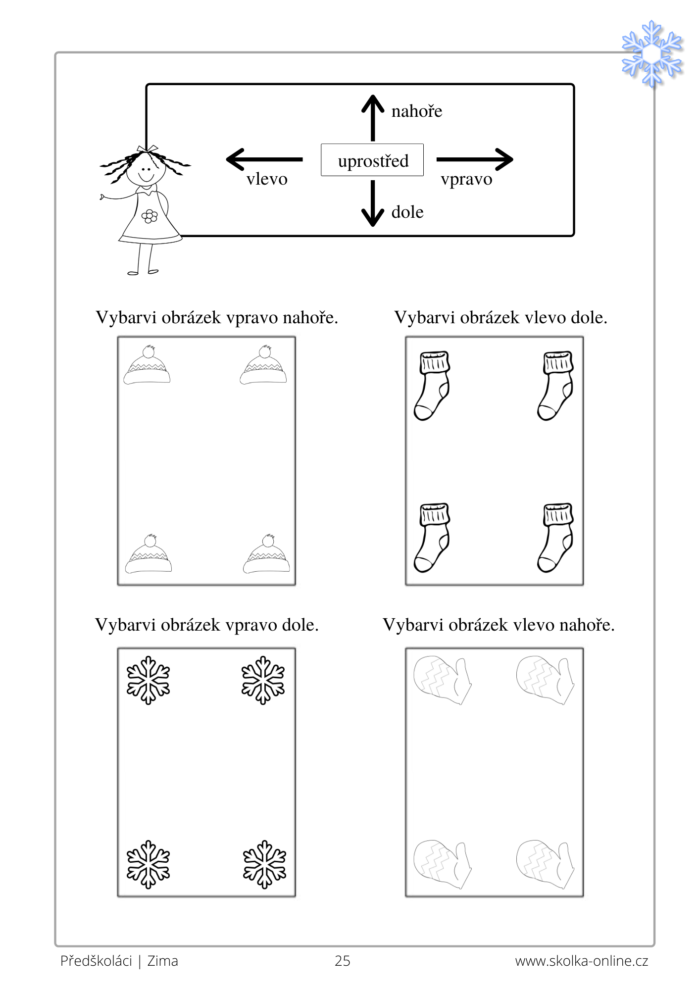 